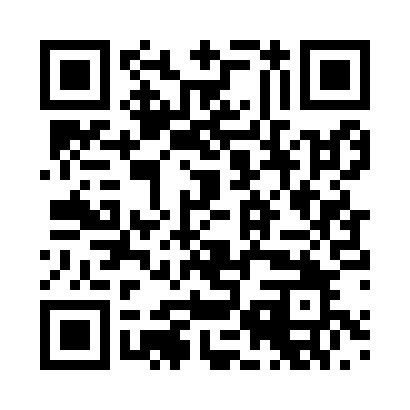 Prayer times for Keuern, GermanyWed 1 May 2024 - Fri 31 May 2024High Latitude Method: Angle Based RulePrayer Calculation Method: Muslim World LeagueAsar Calculation Method: ShafiPrayer times provided by https://www.salahtimes.comDateDayFajrSunriseDhuhrAsrMaghribIsha1Wed3:135:401:055:078:3010:472Thu3:095:381:055:088:3210:503Fri3:065:361:055:098:3410:534Sat3:025:351:045:098:3510:565Sun2:595:331:045:108:3710:596Mon2:555:311:045:118:3811:027Tue2:515:291:045:118:4011:058Wed2:505:281:045:128:4111:099Thu2:495:261:045:128:4311:1110Fri2:485:241:045:138:4511:1211Sat2:485:231:045:148:4611:1212Sun2:475:211:045:148:4811:1313Mon2:475:201:045:158:4911:1414Tue2:465:181:045:158:5111:1415Wed2:455:171:045:168:5211:1516Thu2:455:151:045:178:5411:1617Fri2:445:141:045:178:5511:1618Sat2:445:131:045:188:5611:1719Sun2:435:111:045:188:5811:1820Mon2:435:101:045:198:5911:1821Tue2:425:091:045:199:0111:1922Wed2:425:081:045:209:0211:1923Thu2:415:061:045:209:0311:2024Fri2:415:051:055:219:0511:2125Sat2:415:041:055:219:0611:2126Sun2:405:031:055:229:0711:2227Mon2:405:021:055:229:0811:2328Tue2:405:011:055:239:0911:2329Wed2:395:001:055:239:1111:2430Thu2:394:591:055:249:1211:2431Fri2:394:591:055:249:1311:25